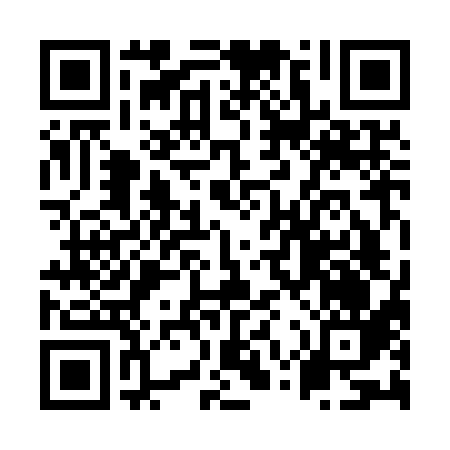 Ramadan times for Hay, AustraliaMon 11 Mar 2024 - Wed 10 Apr 2024High Latitude Method: NonePrayer Calculation Method: Muslim World LeagueAsar Calculation Method: ShafiPrayer times provided by https://www.salahtimes.comDateDayFajrSuhurSunriseDhuhrAsrIftarMaghribIsha11Mon5:515:517:171:315:037:447:449:0412Tue5:525:527:171:305:027:437:439:0313Wed5:535:537:181:305:017:417:419:0114Thu5:545:547:191:305:007:407:409:0015Fri5:555:557:201:304:597:397:398:5816Sat5:565:567:211:294:597:377:378:5717Sun5:575:577:211:294:587:367:368:5518Mon5:585:587:221:294:577:357:358:5419Tue5:595:597:231:284:567:337:338:5220Wed6:006:007:241:284:557:327:328:5121Thu6:016:017:251:284:547:307:308:4922Fri6:016:017:251:284:537:297:298:4823Sat6:026:027:261:274:537:287:288:4724Sun6:036:037:271:274:527:267:268:4525Mon6:046:047:281:274:517:257:258:4426Tue6:056:057:291:264:507:247:248:4227Wed6:066:067:291:264:497:227:228:4128Thu6:066:067:301:264:487:217:218:3929Fri6:076:077:311:254:477:197:198:3830Sat6:086:087:321:254:467:187:188:3731Sun6:096:097:321:254:457:177:178:351Mon6:106:107:331:254:447:157:158:342Tue6:106:107:341:244:437:147:148:333Wed6:116:117:351:244:427:137:138:314Thu6:126:127:351:244:417:117:118:305Fri6:136:137:361:234:407:107:108:296Sat6:136:137:371:234:397:097:098:277Sun5:145:146:3812:233:386:076:077:268Mon5:155:156:3912:223:376:066:067:259Tue5:165:166:3912:223:366:056:057:2310Wed5:165:166:4012:223:356:036:037:22